Турбюро  «Профсоюзы» приглашает к сотрудничеству!Спешите бронировать для своих туристов туры  в ХЕЙХЕ.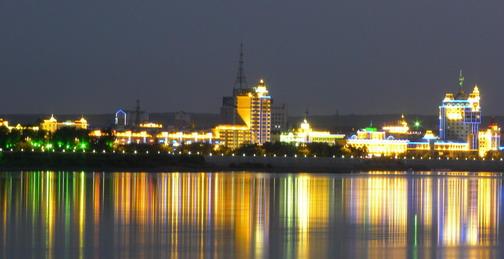 Хотите побывать в Китае, больше узнать о традициях и обычаях этой многогранной страны, лишь переправившись через реку?! Тогда добро пожаловать в Хэйхэ — приграничный город, который находится по соседству со столицей Приамурья.В начале же XXI века, жители города Благовещенска стали свидетелями настоящего чуда. Буквально за десятилетие из серого и провинциального города Хэйхэ превратился в яркий, привлекательный и популярный центр шоппинга, медицины и туризма.Туристическое бюро «ПРОФСОЮЗЫ» предлагает трехдневные  туры в г.Хейхе, в рамках которых, помимо традиционного шопинга, оказывается помощь в организации лечебно – оздоровительных процедур: стоматологических услуг.  В государственных стоматологических клиниках г.Хейхе предлагаются лечение и протезирование зубов, а также широчайший выбор профессиональных стоматологических услуг по самым доступным ценам, которые существуют на данный момент во всём Китае!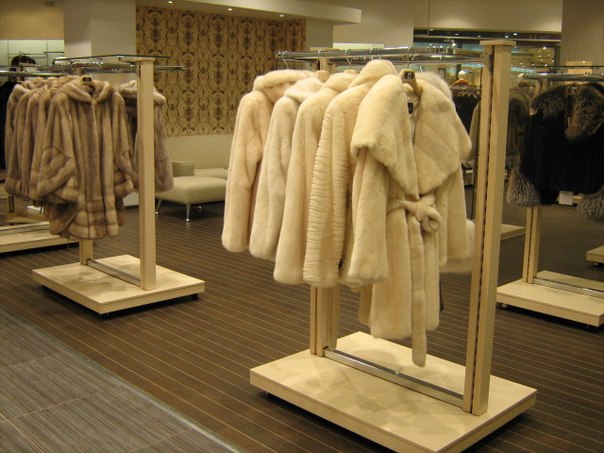 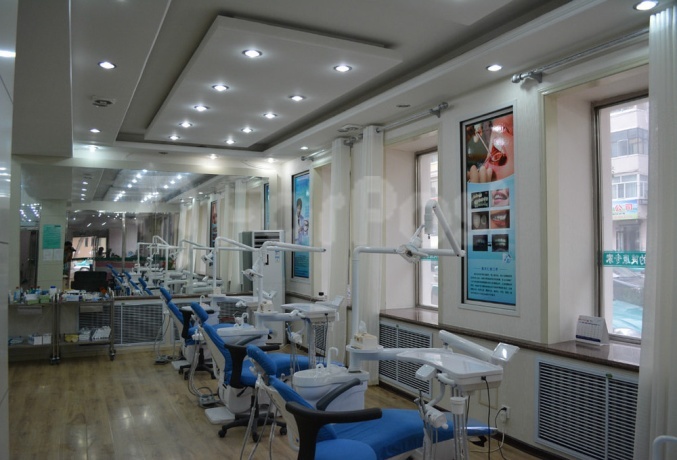 Программа тура: 1 день: В 9.00 сбор группы на таможне. Пересечение границы. В Хэйхэ встреча. Размещение в гостинице «Санкт - Петербург» или «Тян И» (расчетный час – 12:00). Свободное время. 2 день:    Завтрак в гостинице. Свободное время. 3 день:   Завтрак в гостинице, 11:30 -сдача номеров,    убытие на таможню, прохождение таможни.  Прибытие в Благовещенск.Выезд групп производится в любой день! Стоимость путевок: УЕ + 2% конвертации на день оплаты + руб.Взрослый: 310 юаней + 2400 руб. Комиссия агентствам:взрослый – 300 руб. / чел.В стоимость тура входит:проезд Благовещенск-Хэйхэ-Благовещенск (теплоход),проживание в гостинице 3*, в г.Хейхе,питание- завтраки; автобус в г.Хейхе (трансфер встреча – проводы).В стоимость тура не входит: лечение,экскурсии,портовый сбор (50 юаней).